                                                                                                           BILISHT,ME 16.12.2020                                   DETYRE SHTEPIESHKRUAJ TEKSTIN E NJE KENGE HUMORISTIKE DASMENusja re e nis sherrinM’DEGJO PLAKE,  MOS U MERZIT                 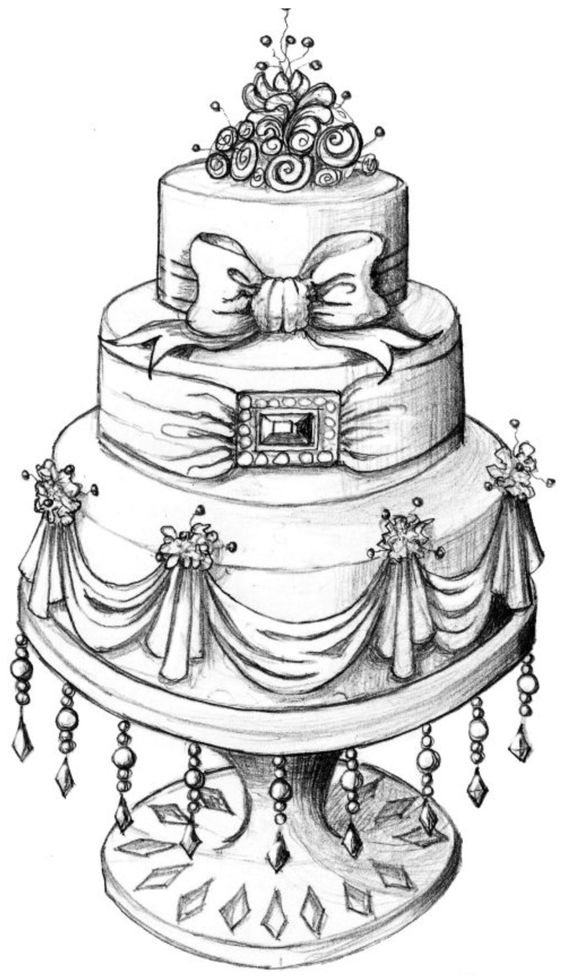 BEJ DURIM PER DISA DIT                                       DJALIN TON PO E MARTOJMEVEC PO RRIJME E PO PUSHOJME-A T’ LUMT GOJA TY MOR BURPO MU S’ME MBUSHET MENDJA KURRSA M’SHUM SHTOHET MIQESIAME SHUM HALLE I KA SHTEPIANA VIJN NJERZIT PER URIMETEZJA JOTE HALLA IME-MIRSE T’NA VIJN TI MOJ GRUSOFREN TONE TA GJEJNE SHTRUE PRET NUSJA E PRET DJALIRAMAZANI DHE XHELALIMERNI LETER DHE KALMINSHKO MA THIR PAK XHA KASEMINDO TA NISIM NE NGA FTESATSE KESHTU E KANE MARTESATDO E VRASIM MEKATUNINSE NJE HER PO E MASHTROJME CUNINXHAJA,TEZE,HALLA,DAJA NGA SHIJAKU E SPITALLAXHAJALLARET NGA RROGOZHINA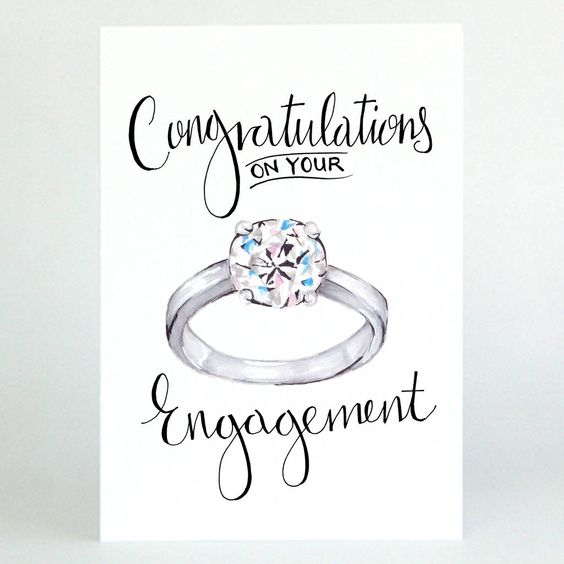 NGA BLEJN DASH ME KATER BRINA50 KILE MISH MUZATINA I BLEN DAJA NGA BERATI-JAM E RE E DO SHETISNUK ME TAKON MU PUNT E SHPISSHPEJT MOR BUR MA BLEJ KOSTUMINNDROMA VARESEN E PARFUMINMI SILL KEPUCET ME TE MIRAQE TI KEM VETEM PER XHIRO-CIFT I RI I RROFTE KULTURA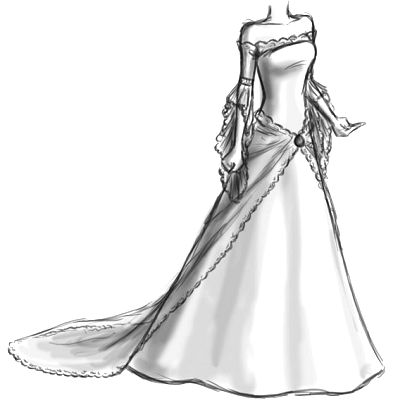 ASNJE LEK SJU VLEN LEKURABENI KTHESE SA S’ESHTE VONEMOS BRAKTISNI BAB E NONDHE JU PRINDER ME SEDERFLAKNI KET ZAKNON TE VJETERMOS I BONI KET GABIMEBONI DASMEN ME PAK SHPENZIMENE VIZITA PER TE DJELENME LLOKUMA E ME KARAMELE